2021ء -22ء تعلیمی سال کیلئے سیکھنے کے ماڈل کا انتخاب

حکومت اونٹاریو نے حال ہی میں اعلان کیا ہے کہ اسکول بورڈ 2021ء -22ء تعلیمی سال کے لئے ذاتی اور ورچوئل لرننگ کے آپشنز فراہم کرےگا۔ 

اسے ذہن میں رکھتے ہوئے، ٹورانٹو ڈسٹرکٹ اسکول بورڈ (ٹی ڈی ایس بی) خاندانوں سے اگست کے وسط میں ذاتی طور پر یا ورچوئل لرننگ کیلئے آن لائن سلیکشن فارم مکمل کرنےکیلئےکہےگا۔اس وقت، خاندانوں کے پاس اسکول کے عملے اور طلباء کیلئے وبائی مرض کی حالت اور حفاظتی ٹیکوں کی صورتحال کے بارے میں تازہ ترین معلومات ہوں گی اور باخبر فیصلہ کرنے کیلئے وہ بہتر پوزیشن میں ہوں گے۔ ٹی ڈی ایس بی بھی بہتر پوزیشن میں ہوگا کہ وہ اسکولوں میں ذاتی طور پرتعلیم، صحت اور حفاظت کے اقدامات کے بارے میں معلومات فراہم کر سکے اور اس بارے میں مزید تفصیلات فراہم کرسکےکہ کس طرح براہِ راست، آن لائن ورچوئل لرننگ کی فراہمی کی جائےگی۔ورچوئل اسکول (ایلیمینٹری اور سیکنڈری) جو اس وقت موجود ہیں 2021ء -22ء تعلیمی سال کے لئے پیش نہیں کئے جائیں گے۔ مزید پڑھیں۔ٹورانٹو پبلک ہیلتھ (ٹی پی ایچ) ویکسین اَپ ڈیٹ

چونکہ سٹی آف ٹورانٹو بھر میں کووِڈ-19ویکسین کی فراہمی جاری ہے، بہت سی زبانوں میں تازہ ترین معلومات اور حفاظتی ٹیکوں کے دستیاب وسائل کیلئے، براہِ مہربانی ٹی پی ایچ کی ویب سائٹ پر جائیں۔

مئی ٹی ڈی ایس بی میں ورثےکے مہینےمئی کے مہینے کے دوران، ٹی ڈی ایس بی مندرجہ ذیل ورثہ کے مہینے مناتا ہے:ایشین ورثہ کا مہینہیہودی ورثہ کا مہینہہر ورثہ کے مہینے اور منصوبہ بندی کی سرگرمیوں اور تقریبات کے بارے میں مزید معلومات کیلئے براہِ کرم مندرجہ بالا لِنکس استعمال کرکے ٹی ڈی ایس بی کی ویب سائٹ پر جائیں۔ورچوئل ڈراپ اِن اوقات میں شامل ہوںاپنے بچے یا نوجوانوں کی ذہنی صحت و تندرستی کے بارے میں خیالات دریافت کرنے کیلئے ٹی ڈی ایس بی پروفیشنل سپورٹ سروسز کے عملے سے براہِ راست رابطہ کریں۔ 

منگل والے دنوں میں، صبح 10 بجے  -   صبح 11بجے
جمعرات والے دنوں میں، شام 7 بجے  -   شام 8 بجےطلباء کی عاریتاً حاصل کی ہوئی ڈیوائسز کی واپسی

2021ء-22ء تعلیمی سال کے آغاز کی تیاری میں، جن خاندانوں نے ٹی ڈی ایس بی یا مقامی اسکول سے آلات عاریتاً (جیسےکہ آئی پیڈ، کروم بک، انٹرنیٹ ہَب) حاصل کئے ہوئے ہیں انہیں واپس کرنےکو کہا گیا ہے۔ اگر آپ نے پہلے ہی آلات ٹی ڈی ایس بی اسکولوں میں واپس کر دیئے ہیں، تو براہِ کرم اس پیغام کو نظراندازکر دیں۔ ڈیوائسز اور بجلی کی تمام تاریں، کیسز اور چارجرز جو آلے کے ساتھ فراہم کئےگئے تھے وہ پِیر، 14 جون اور جمعہ، 2 جولائی (ایلیمینٹری اسکولوں کیلئے) اور جمعہ، 9 جولائی (سیکنڈری اسکولوں کیلئے) صبح 9 بجے سے سہ پہر 3 بجےکے درمیان کسی بھی ٹی ڈی ایس بی اسکول میں واپس کئے جاسکتے ہیں۔براہِ کرم نوٹ کریں کہ 14 جون پہلا دن ہے جب یہ اشیاء جمع کروانا شروع کی جانےکی توقع کی جاتی ہے، جمع کروانےکی آخری تاریخ نہیں ہے۔کچھ خاندانوں نے تعلیمی سال کے اختتام سے قبل ادھار آلات واپس کرنے کی درخواست کی ہے، اور ہم ان درخواستوں پر عمل کرنا چاہتے ہیں۔وہ تمام ڈیوائسز جو 2 جولائی تک واپس نہیں کی جائیں گی ان کو انتظامی طور پر لاک کردیا جائےگا، جس سے طلباء لاگ اِن نہیں کر سکیں گے۔ جب ستمبر میں اسکول دوبارہ شروع ہوگا تو ان آلات کو واپس کرنے کی ضرورت ہوگی۔ٹی ڈی ایس بی سمر پروگرام میں داخل طلباء گرمیوں کے پروگرام کی مدت کے لئے ڈیوائس کا استعمال جاری رکھ سکتے ہیں اور انہیں ستمبر میں ڈیوائس کو واپس کرنا چاہئے۔اگر آپ کےکوئی سوالات ہیں، تو براہِ مہربانی رابطہ کریں DeviceReturns@tdsb.on.caہم اس معاملے میں آپ کے تعاون کی قدر کرتے ہیں۔  آپ کا شکریہ۔

ورچوئل اسکول کی عظیم ترین کامیابیاں

مئی کے دوران، ورچوئل اسکول کے اساتذہ کی ایک ٹیم طلباءکے کام کی سرگرمیوں، منصوبوں اور نمونےکا ایک مجموعہ تیارکرنے کیلئے اکٹھی ہوئی۔ٹی ڈی ایس بی وی ایس گریٹیسٹ ہِٹس ورچوئل اسکول K-8کے طلباء اور اساتذہ کیلئے سیکھنےکے سفرکی عکاسی کرتا ہے اور بہت سے اساتذہ کے حیرت انگیز عزم کا مظاہرہ کرتا ہےکہ وہ نئی تعلیم کو دُوری سے جدّت کے ساتھ تخلیق کریں۔ اس ٹی ڈی ایس بی ایجوکیشن ویک ورچوئل اسکول کے اقدام نے 21 ویں صدی کے سیکھنے کے ماڈل کا استعمال کیا جو مرکزیت میں ایسے منصوبوں پر ہے جو ٹی ڈی ایس بی گلوبل قابلیت کا مظاہرہ کرتے ہیں (تنقیدی سوچ اور مسئلےکا حل؛  عالمی شہریت اورکردار، مواصلات، باہمی تعاون؛  تخلیقی صلاحیت، انکوائری اور ذاتی کاروبار) اور ورچوئل اسکول کے تدریسی عملےکی تخلیقی صلاحیت، جدت اور آسانی کو اجاگر کرتا ہے۔

وی ایس ڈیجیٹل ٹولز انوویشن شوکیس سائٹ دیکھیں اور  https://twitter.com/TdsbV  پر فالوکریں۔

فیملی نائٹ:  کوڈنگ کے تجربے میں شامل ہوں!5 مئی کو، ایل سی 2 نے ڈسکوری ایجوکیشن کے ذریعہ ایک فیملی کوڈنگ نائٹ کی میزبانی کی، تاکہ والدین کو اپنے بچوں کی تعلیم کی سپورٹ کیلئےکوڈنگ تک رسائی کے بارے میں اور گھر میں ڈسکوری تجربہ کے سیکھنے کے وسائل کے بارے میں معلومات فراہم کی جاسکیں۔ ورچوئل اسکول میں طلباء کیلئے ان پروگراموں تک رسائی کیسے حاصل کی جائے اور ورکشاپ کی ریکارڈنگ سمیت، مزید معلومات کیلئے براہِ کرم ملاحظہ کریں:  ٹی ڈی ایس بی ورچوئل اسکول میں خاندانوں کیلئےکوڈنگ اور ڈسکوری وسائلوی ایس والدین اور نگہداشت کرنے والوں کیلئے ریاضی کی شام18 اور 25 مئی کو، ایل سی 3 نے دو معلوماتی راتوں کی میزبانی کی تاکہ والدین اور نگہداشت کرنے والوں کی بہتر طور پر سمجھنے میں مددکی جاسکےکہ وہ اپنے بچےکو ریاضی میں مشغول رکھنےکیلئے اور ریاضی کی حیرت انگیز چیزوں کے بارے میں مثبت اور پرجوش ہونے میں ان کی مددکر سکیں۔ ڈاکٹر ٹی ریپکے (Dr. T Rapke)، جو یارک یونیورسٹی میں فیکلٹی آف ایجوکیشن میں ایک ایسوسی ایٹ پروفیسر ہیں جن کے مطالعہ کے شعبوں میں ریاضی کی تعلیم اور سیکھنا (ریاضی کی پریشانی میں خصوصی دلچسپی کے ساتھ)، ریاضی کی گھر اور اسکول کی تعلیم اور اساتذہ کی پیشہ ورانہ تعلیم کو جوڑنا شامل ہیں، انہوں نے والدین/نگہداشت کرنے والوں کے سوالات پیش کئے اور ان کے جوابات دیئے۔ تمام خاندانوں کو ایک ریکارڈنگ بھیجی جائےگی اور آپ بھی اپنے بچےکے ساتھ ڈاکٹر ریپکےکے تیارکردہ ویڈیوز :  ریاضی سب کیلئے دیکھ کر جان سکتے ہیں کہ اپنے بچے کے ساتھ کیسے سیکھا جائے۔فرینچ پیئرینٹ مشغولیت کی شامفرینچ ایمرژن اور توسیعی فرانسیسی خاندانوں کو ٹی ڈی ایس بی کی ایف ایس ایل ویب سائٹ، جس میں ٹی ڈی ایس بی ورچوئل لائیبریری شامل ہے، اور بیرونی لِنکس کو تلاش کرنےکا موقع ملا تھا جو فرانسیسی پروگرامنگ میں طلبا کے لئے وسائل اور مشغولیت کی سرگرمیاں فراہم کرتے ہیں۔ عملے نے فرانسیسی سیکھنے کو تفریح بخش بنانے اور زبان کو زندہ کرنےکیلئے مختلف قسم کے وسائل دیکھے۔اطالوی ورثےکا مہینہ:  کھانے کی محبت کے ذریعہ منانا!ٹی ڈی ایس بی میں جون اطالوی ثقافتی ورثےکا مہینہ ہے اور مرکزی خیال کو اجاگر کرنےکیلئے مہینےکے دوران بہت سے دلچسپ اقدامات کی منصوبہ بندی کی گئی ہے: میڈ اِن اٹلیٹی ڈی ایس بی کے طلباء ، عملہ اور برادری کو شیف وینیسا جیا ن فرانسیسکو (Vanessa Gianfrancesco) اور انٹونیاٹا فریٹی (Antonietta Ferretti)کے ساتھ دو آن لائن کھانا پکانےکی کلاسوں میں شامل ہونے کی دعوت دی گئی ہے تاکہ وہ سیکھ سکیں کہ مزیدار اطالوی کھانا کیسے بنائیں!11 جون، 2021ء شام 5 بجے سے شام 6 بجے تک۔
مکمل ترکیب اور مطلوبہ اجزاء یہاں دیکھیں!اس پروگرام کیلئے پیشگی رجسٹرکروائیں:   https://tdsb-ca.zoom.us/webinar/register/WN_z5nYHzTcT-WmtBCyvx-DRw14 جون، 2021ء  شام 4:30 بجے سے شام 5:30 بجے تک
مکمل ترکیب اور مطلوبہ اجزاء یہاں دیکھیں!اس پروگرام کیلئے پیشگی رجسٹرکروائیں:   https://tdsb-ca.zoom.us/webinar/register/WN_vqvi27etR5a1iB1S1be2hgورچوئل ایلیمینٹری اسکول اسٹاف ڈائریکٹریزذیل میں آسان حوالےکیلئے ورچوئل اسکول انتظامی ٹیم ڈائریکٹریاں ہیں۔ ہرلرننگ سینٹر میں پرنسپلز اور نائب پرنسپلز کوگریڈ کے حساب سے نامزد کیا گیا ہے۔لرننگ سینٹر 1 ورچوئل ایلیمینٹری اسکول
لرننگ سینٹر 2 ورچوئل ایلیمینٹری اسکول
لرننگ سینٹر 3 ورچوئل ایلیمینٹری اسکول
لرننگ سینٹر 4 ورچوئل ایلیمینٹری اسکول
ٹی ڈی ایس بی (TDSB) ایلیمینٹری ورچوئل (Virtual) اسکول فیملی نیوز لیٹر
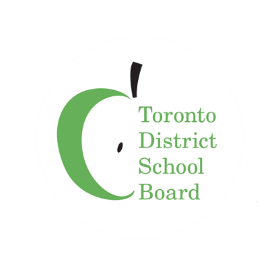 ورچوئل اسکول فیملی نیوز لیٹر کے مئی 2021ء کے شمارے میں خوش آمدید۔
 جبکہ ہم تعلیمی سال کے اختتام پر پہنچتے ہیں، طلباء اس سال کے دوران عزم اور لچک کے مظاہرےکو جاری رکھتے ہیں جوکسی دوسرے سال کے برعکس تعلیمی سال رہا ہے۔ ہم سب نے موسم گرما کی تعطیلات کا انتظارکرنا شروع کر دیا ہے اور طلباء کی حوصلہ افزائی کرتے ہیں کہ وہ توجہ مرکوز رکھیں اور مضبوط رہیں!براہِ مہربانی 2021ء -22ء تعلیمی سال کے بارے میں معلومات اور اَپ ڈیٹس کیلئے ٹی ڈی ایس بی کی ویب سائٹ کو چیک کرتے رہیں کیونکہ یہ اگلے مہینوں میں دستیاب ہوں گی۔
مزید معلومات اور اَپ ڈیٹس کیلئے، براہِ مہربانی ملاحظہ کریں http://www.tdsb.on.ca/virtualschool اورٹوئٹر پر پیروی کریں @tdsbvs